Registration and Participant Details:  Please complete all sections on pages 1 and 2.  Return the completed and signed form to london@mediaxchange.com NOTE: It is important that we have your details correct for our records, so we can confirm your registration and contact you with updates to your schedule and logistics.  Participant InformationNovember 19, 2020Title of Exchange:Title / Surname:First name:Job title:Department:Company:Type of business:Assistant’s name:Assistant’s email:Approving manager:`Website address:Address:City:Postcode / Zip code:Telephone:Mobile / cell:Fax:Email:*Signature:Full name as it appears on identification:Please confirm your full names and title(Mrs, Dr, etc) as they appear on the picture I.D. you will have with you. You will be asked to present your picture I.D. at the security desks of the buildings we will be visiting.  Please confirm the title of Exchange you are registering for:Is there any other personal email address or phone number that we should add to our contact records for you, e.g. international mobile number?Does your mobile phone work outside of your own country?Do let us know your social media contactdetails.We invite you to follow MediaXchange at:Driver’s Licence/Picture I.D.Please confirm whether you have a driver’s licence.  It may be necessary if an occasion requires you to drive to a meeting in transport we provide.
Have you participated in any other MediaXchange programmes or events? If so, please let us know which ones. 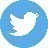 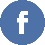 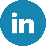 